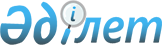 О внесении изменений в совместный приказ Министра сельского хозяйства Республики Казахстан от 10 июля 2019 года № 259 и Министра национальной экономики Республики Казахстан от 12 июля 2019 года № 63 "Об утверждении критериев оценки степени рисков и проверочных листов в области регулирования рынка зерна, безопасности и качества хлопка"Совместный приказ Министра сельского хозяйства Республики Казахстан от 19 февраля 2020 года № 56 и Министра национальной экономики Республики Казахстан от 24 февраля 2020 года № 10. Зарегистрирован в Министерстве юстиции Республики Казахстан 27 февраля 2020 года № 20074
      Примечание ИЗПИ!
Порядок введения в действие настоящего приказа см. п. 4
      ПРИКАЗЫВАЕМ:
      1. Внести в совместный приказ Министра сельского хозяйства Республики Казахстан от 10 июля 2019 года № 259 и Министра национальной экономики Республики Казахстан от 12 июля 2019 года № 63 "Об утверждении критериев оценки степени рисков и проверочных листов в области регулирования рынка зерна, безопасности и качества хлопка" (зарегистрирован в Реестре государственной регистрации нормативных правовых актов № 19025, опубликован 19 июля 2019 года в Эталонном контрольном банке нормативных правовых актов Республики Казахстан) следующие изменения:
      в пункте 1:
      подпункт 6) исключить;
      подпункт 7) изложить в следующей редакции:
      "7) проверочный лист в области безопасности и качества хлопка для аккредитованных испытательных лабораторий (центров) по экспертизе качества хлопка согласно приложению 7 к настоящему совместному приказу.";
      в Критериях оценки степени рисков в области безопасности и качества хлопка, утвержденных указанным совместным приказом:
      пункт 6 изложить в следующей редакции:
      "6. К не отнесенной к высокой степени риска относятся аккредитованные испытательные лаборатории (центры) по экспертизе качества хлопка.";
      приложение 7 к указанному совместному приказу изложить в новой редакции согласно приложению к настоящему совместному приказу.
      2. Департаменту производства и переработки растениеводческой продукции Министерства сельского хозяйства Республики Казахстан в установленном законодательством порядке обеспечить:
      1) государственную регистрацию настоящего совместного приказа в Министерстве юстиции Республики Казахстан;
      2) размещение настоящего совместного приказа на официальном интернет-ресурсе Министерства сельского хозяйства Республики Казахстан после его официального опубликования.
      3. Контроль за исполнением настоящего совместного приказа возложить на курирующего вице-министра сельского хозяйства Республики Казахстан.
      4. Настоящий совместный приказ подлежит официальному опубликованию и вводится в действие с 6 мая 2020 года.
      "СОГЛАСОВАН"
Комитет по правовой
статистике и специальным учетам
Генеральной прокуратуры
Республики Казахстан                    Проверочный лист в области безопасности и качества хлопка
      для аккредитованных испытательных лабораторий (центров) по экспертизе качества хлопка:
________________________________________________________________________________
             (наименование однородной группы субъектов (объектов) контроля)
________________________________________________________________________________
________________________________________________________________________________
Государственный орган, назначивший проверку
________________________________________________________________________________
________________________________________________________________________________
Акт о назначении проверки/профилактического контроля с посещением субъекта (объекта) контроля
________________________________________________________________________________
________________________________________________________________________________
                                     (№, дата)
Наименование субъекта (объекта) контроля __________________________________________
________________________________________________________________________________
Индивидуальный идентификационный номер/ бизнес-идентификационный номер субъекта
(объекта) контроля _______________________________________________________________
________________________________________________________________________________
Адрес места нахождения__________________________________________________________
      Должностное (ые) лицо (а) _________ _________ _______________________________
                               (должность) (подпись) (фамилия, имя, отчество
                                                       (при его наличии)
________________________________________________________________________________
             (должность) (подпись) (фамилия, имя, отчество (при его наличии)
Руководитель субъекта (объекта) ___________________________________________________
                   (фамилия, имя, отчество (при его наличии), должность) (подпись)
					© 2012. РГП на ПХВ «Институт законодательства и правовой информации Республики Казахстан» Министерства юстиции Республики Казахстан
				
      Министр национальной экономики
Республики Казахстан
__________ 

Р. Даленов

      Министр сельского хозяйства
Республики Казахстан
_________ 

С. Омаров
Приложение
к совместному приказу
Министра сельского хозяйства 
Республики Казахстан
от 19 февраля 2020 года № 56
и Министра национальной экономики
Республики Казахстан 
от 24 февраля 2020 года № 10Приложение 7
к совместному приказу
Министра сельского хозяйства 
Республики Казахстан
от 10 июля 2019 года № 259 
и Министра национальной экономики
Республики Казахстан
от 12 июля 2019 года № 63
№
Перечень требований
Требуется
Не требуется
Соответствует предъявляемым требованиям
Не соответствует предъявляемым требованиям
1
2
3
4
5
6
1
Наличие актов отбора проб 
2
Наличие журнала регистрации проб хлопка-сырца 
3
Наличие журнала регистрации удостоверений о качестве хлопка-сырца 
4
Осуществление оформления удостоверений о качестве хлопка-сырца 
5
Хранение копий выданных удостоверений о качестве хлопка-сырца в течение одного года
6
Хранение проб хлопка-сырца на отгруженные и хранящиеся партии течение следующего срока:

1) на отгруженные и хранящиеся партии – в течение срока действия удостоверения о качестве хлопка-сырца;

2) при разногласиях по качеству – до полного завершения рассмотрения разногласий.
7
Хранение проб хлопка-сырца на отгруженные и хранящиеся партии - при разногласиях по качеству - до полного завершения рассмотрения разногласий